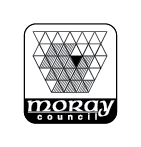 Lossiemouth Sports & Community CentreFitness Room & Classes ProgrammeStarts from 29th May 2023We also have:Fitness-room with a range of training equipment*Spin Cycle Studio*Sports Hall for Football, Badminton and other activitiesAstro PitchTelephone 01343 815299E-mail – lossiemouth.cc@moray.gov.ukwww.moray.gov.uk/leisFitness Room TimetableFitness Class Timetable                                                                             Please visit https://fitlife.leisurecloud.net/LeisureBookings/mrmLogin.aspx to book a place for fitness classes. All classes suitable for mixed abilities.Gym MondayTuesdayWednesdayThursdayFridaySaturdaySunday9 – 10.3012.20 – 23.40 – 4.305.30 - 8.456.45 am – 8 am11.30 – 7.309 – 10.401.10 – 7.306.45 am – 8 am10.30 – 8.4510.30 - 7.309 – 1.4510 – 1.45MondayTuesdayWednesdayThursdayFridaySaturdaySunday6.45am – 7.15am Indoor cycle Gym hall6.45am – 7.15amIndoor cyclingGym hall9 – 9.30Indoor cycleGym hall10.15 – 10.45Gym Inductions (every 3 weeks) Booking essential9.30 – 10.30Active 40+Fitness room9.35 – 10.05Indoor cycleGym hall10 – 1.30BadmintonGames Hall10 – 10.45Aqua AerobicsPool1130 – 1.45BadmintonGames hall6 - 7Barbell conditioning Games hall5.10 - 5.40Indoor cycleGym hall5.15 – 5.45Indoor cycle Gym hall5 – 5.30Indoor cycleGym hall7.15 – 7.45Indoor cycleGym Hall5.45 – 6.15Indoor cycleGym hall5.20 – 5.50MetafitStudio6.15 – 7
ZumbaGym hall6.15 – 7PilatesStudio6.30 – 7.15CircuitsGym hall6.10 – 6.55BoxerciseGames Hall6 – 6.45Kettlebells Games Hall6.15 - 7ZumbaGym Hall7 – 7.30HIITGames Hall7.30 – 8.30 Learn 2 liftFitness room7.30 – 8.30 Physical Activity for Health(referral essential)Fitness room7.30 – 8Stretch & RelaxGames Hall7.45 – 8.45Active 40+ Fitness room